	PICCOLA  OPERA	DELLA  DIVINA  PROVVIDENZA	(Don Orione)	VIA  ETRURIA, 6  –  00183  ROMA  RM – ITALIA	Tel. 0039 06 7726781 – Fax 0039 06 772678279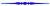 	SEGRETERIA  GENERALEProt. SG/14.237Il giorno 17 dicembre 2014 è decedutoin ospedale a Madridil carissimo Confratello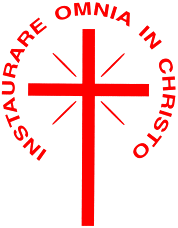 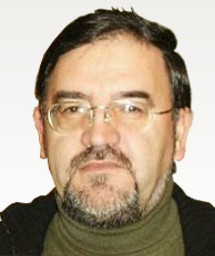 Sac. Fernando SANTAMARIA PASCUALEra nato a Citores del Páramo (BU) il 31 maggio 1951,aveva 63 anni di età, 43 di professione religiosa e 34 di sacerdozio.Apparteneva alla Provincia “Ntra. Sra. del Pilar” (Madrid)”.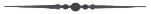 	“I Figli della Divina Provvidenza esprimono la loro comunione anche suffragando generosamente i confratelli defunti. Ricevuta notizia della morte di un confratello, le comunità si raccolgono in preghiera per lui. Lo ricordano nella santa Messa e recitano per lui, per tre giorni, il santo rosario.  In suffragio di lui ogni casa della Congregazione cura la celebrazione di una santa Messa, cui assiste possibilmente la comunità”. (Norme  41)Requiescat in pace!